古生物学院2022年研究生国家奖学金推荐人选佐证材料推荐人选姓名：     李菲凡      推荐人选学号：     20585001     基层培养单位：   古生物学院    作证材料目录1. 参与导师国家自然科学基金项目研究证明材料2. 沈阳师范大学为署名单位、第一作者论文两篇;第一作者科普文章一篇3. 竞赛奖励证书三张4. 2022年研究生学业奖学金二等奖证明材料5. 成绩单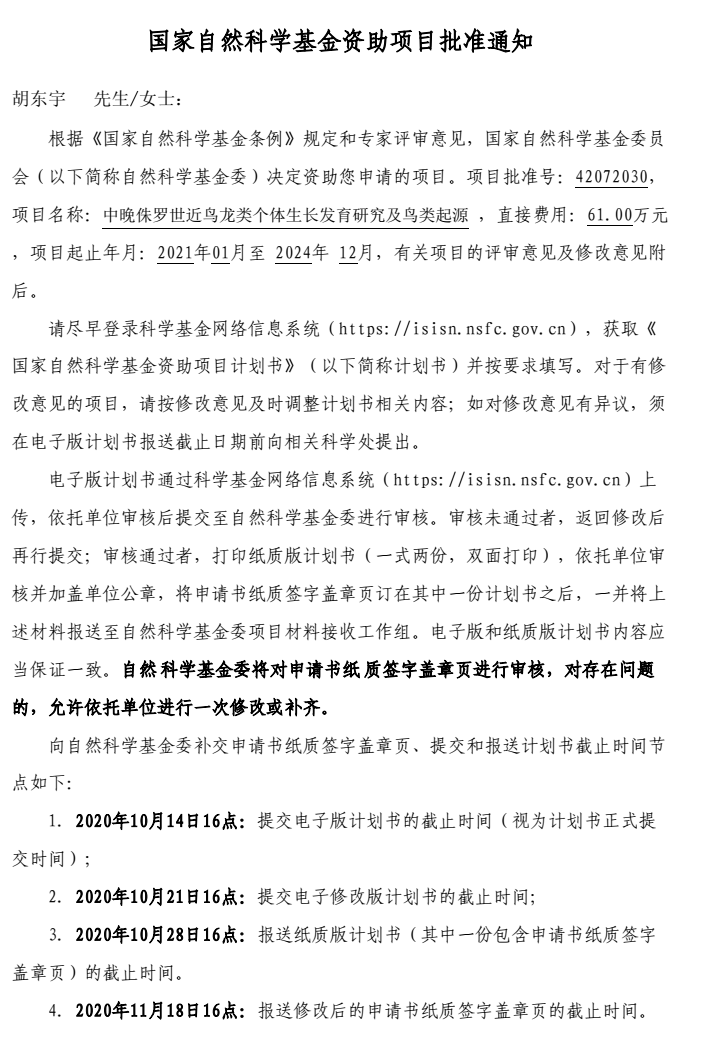 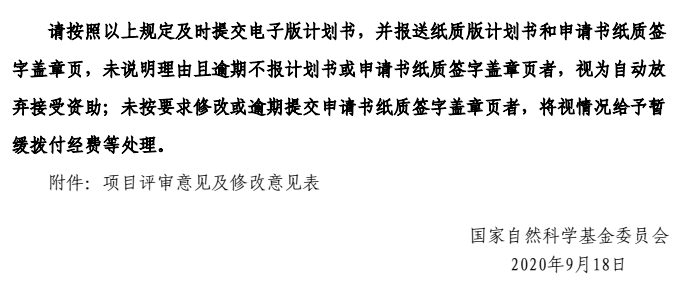 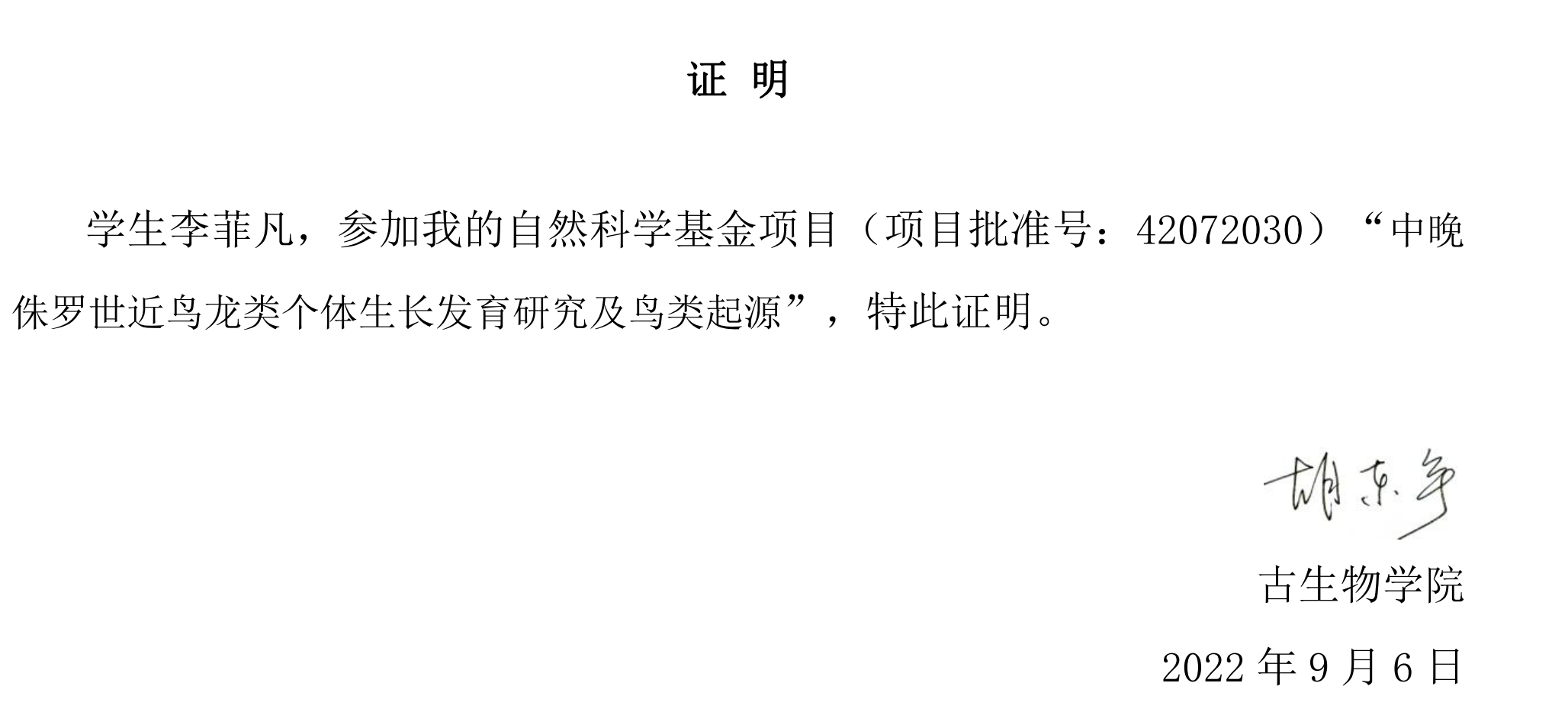 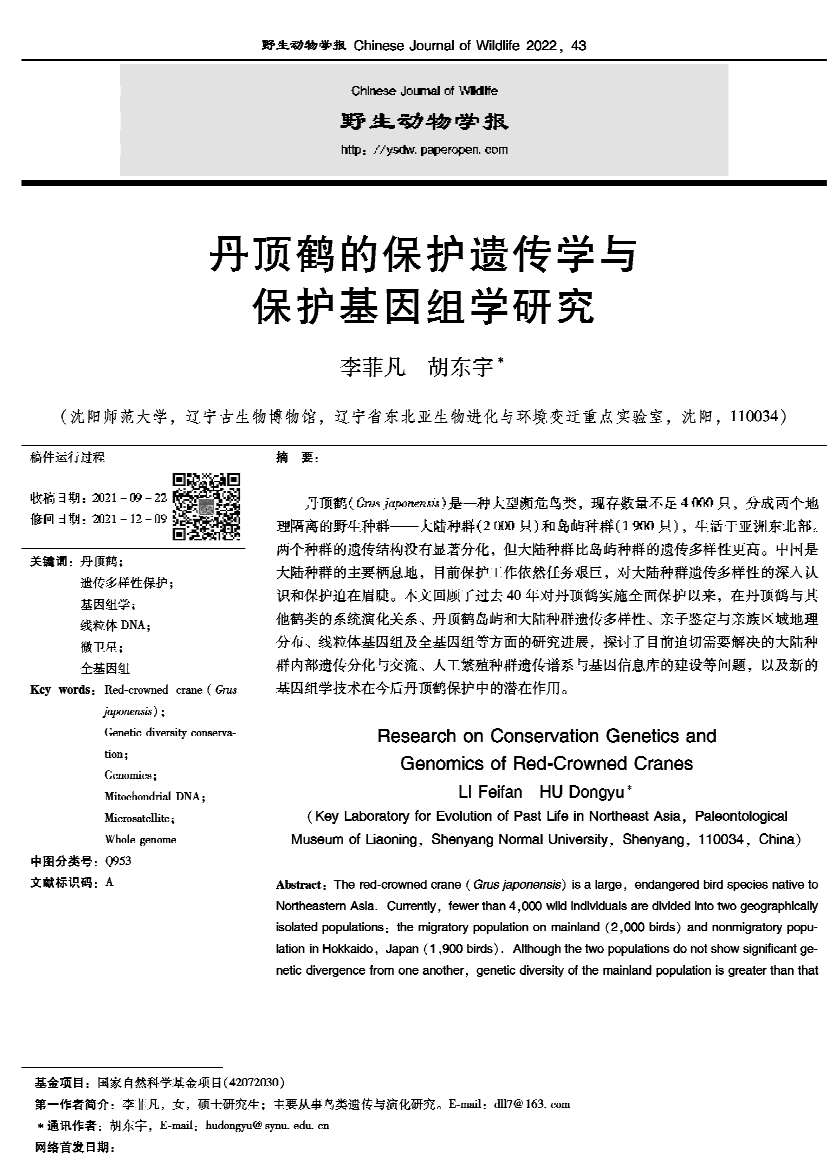 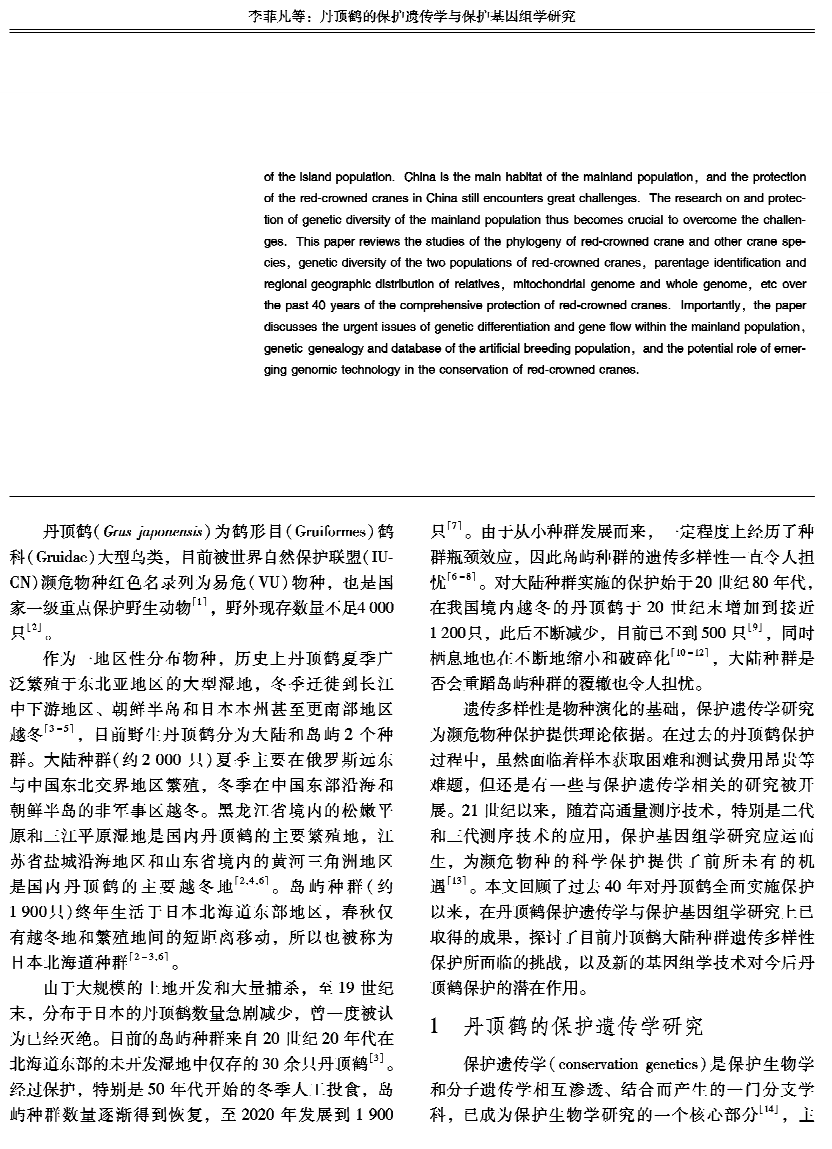 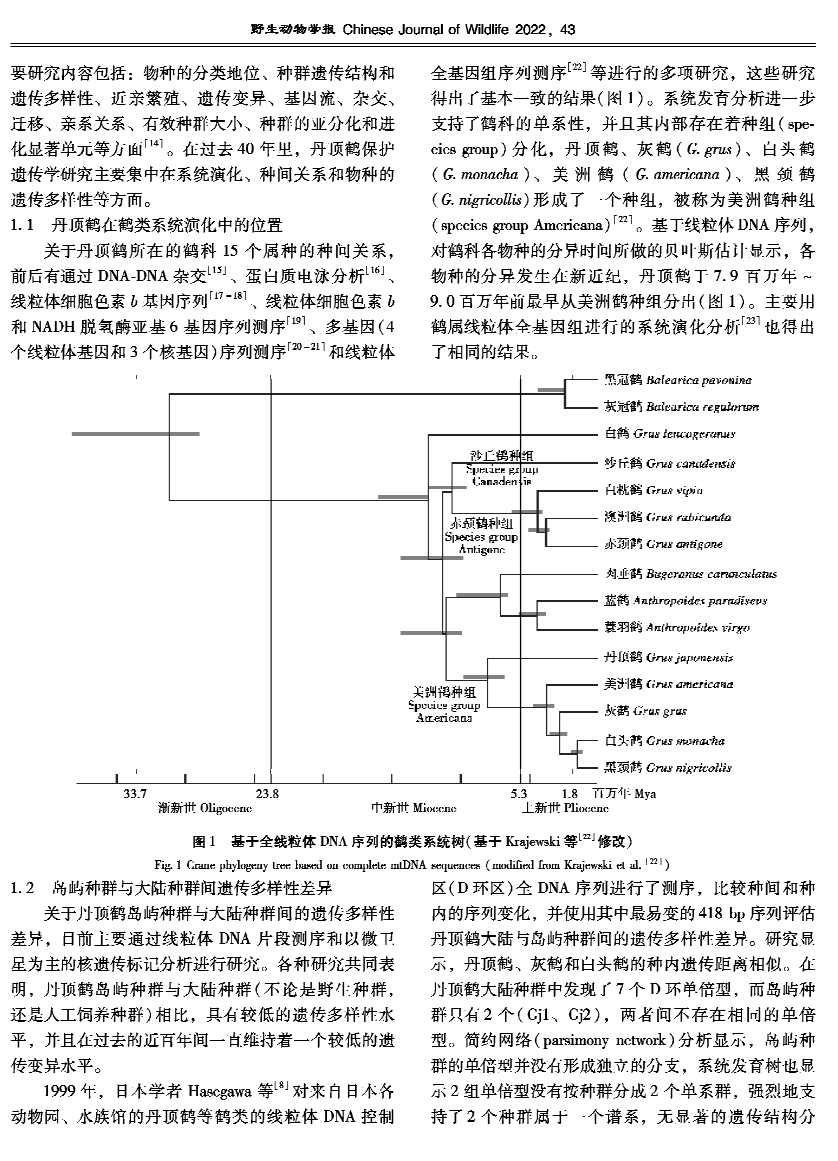 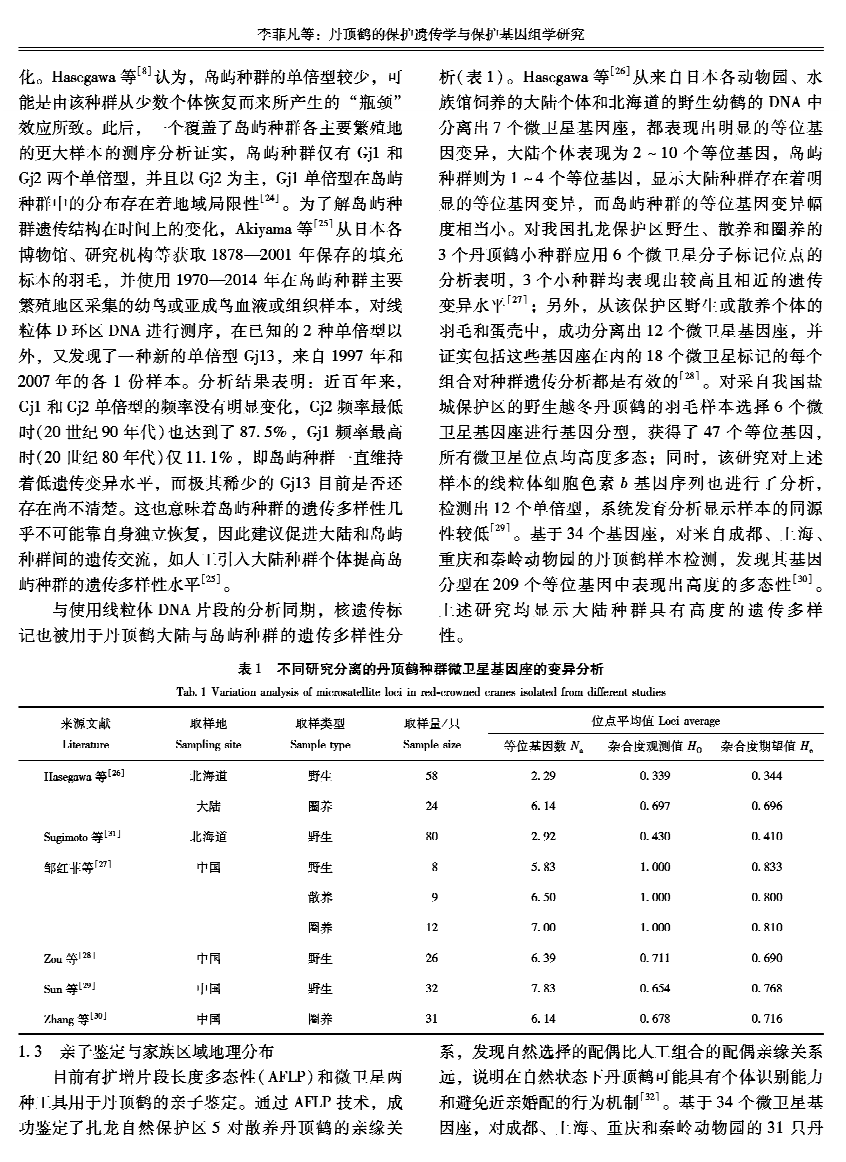 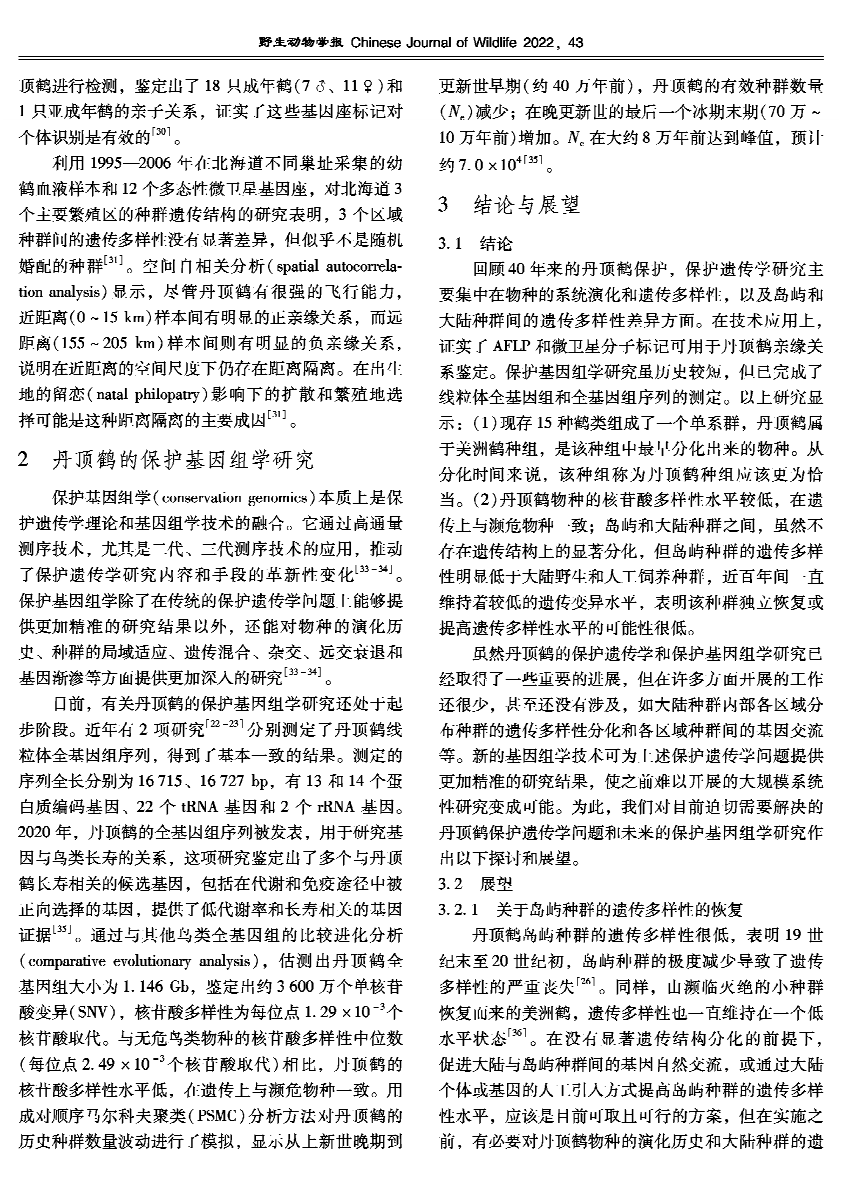 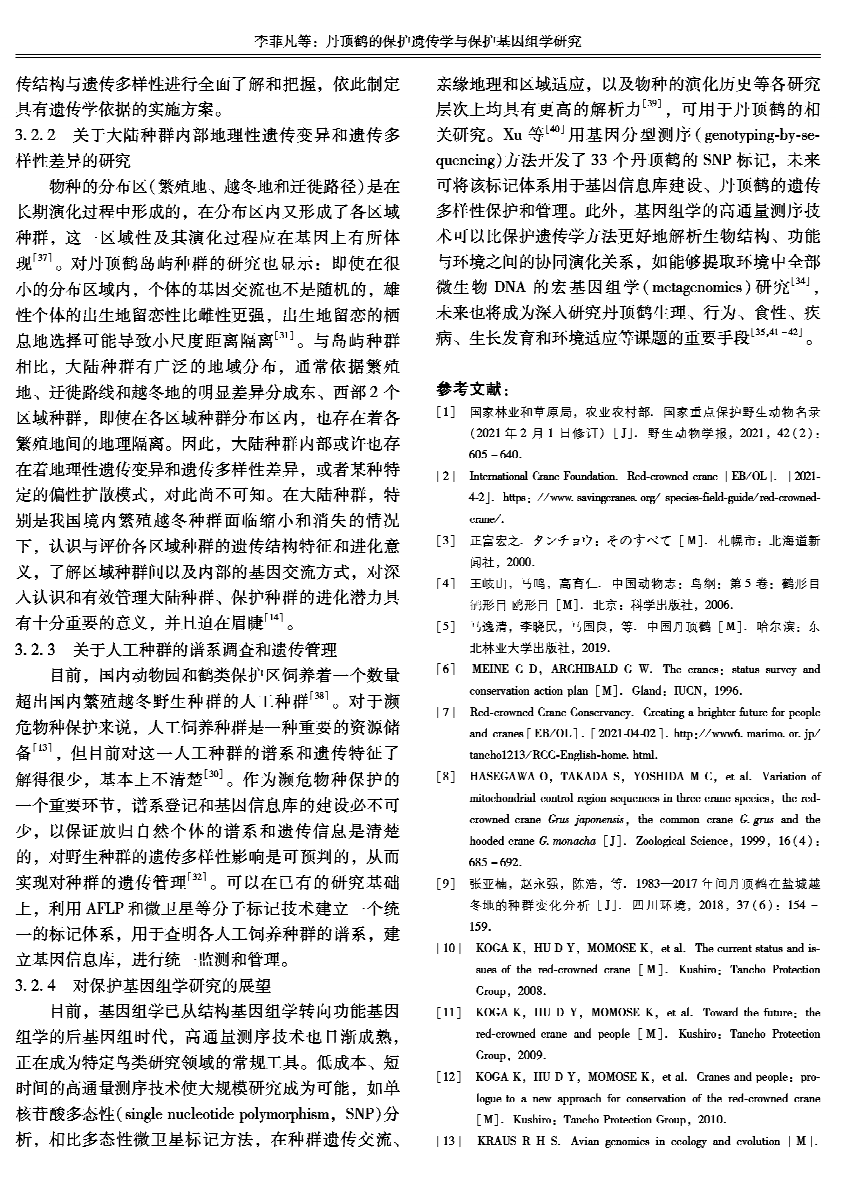 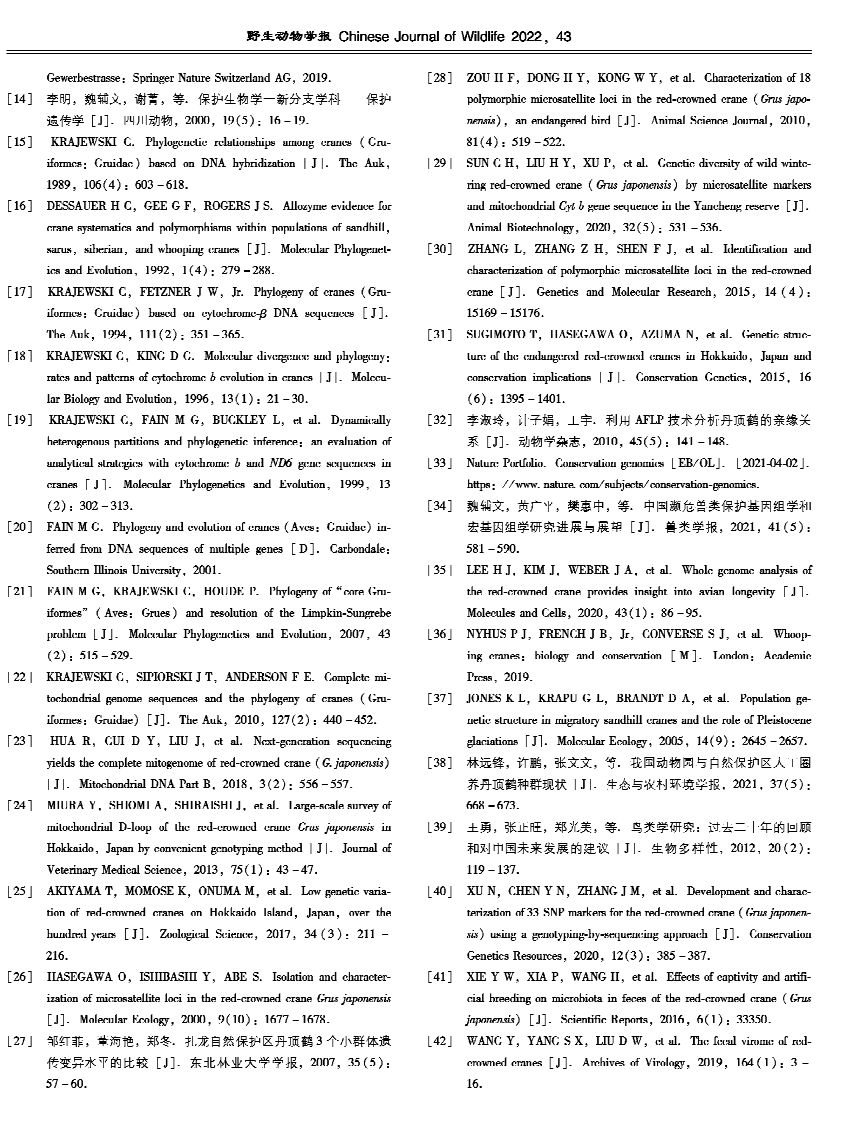 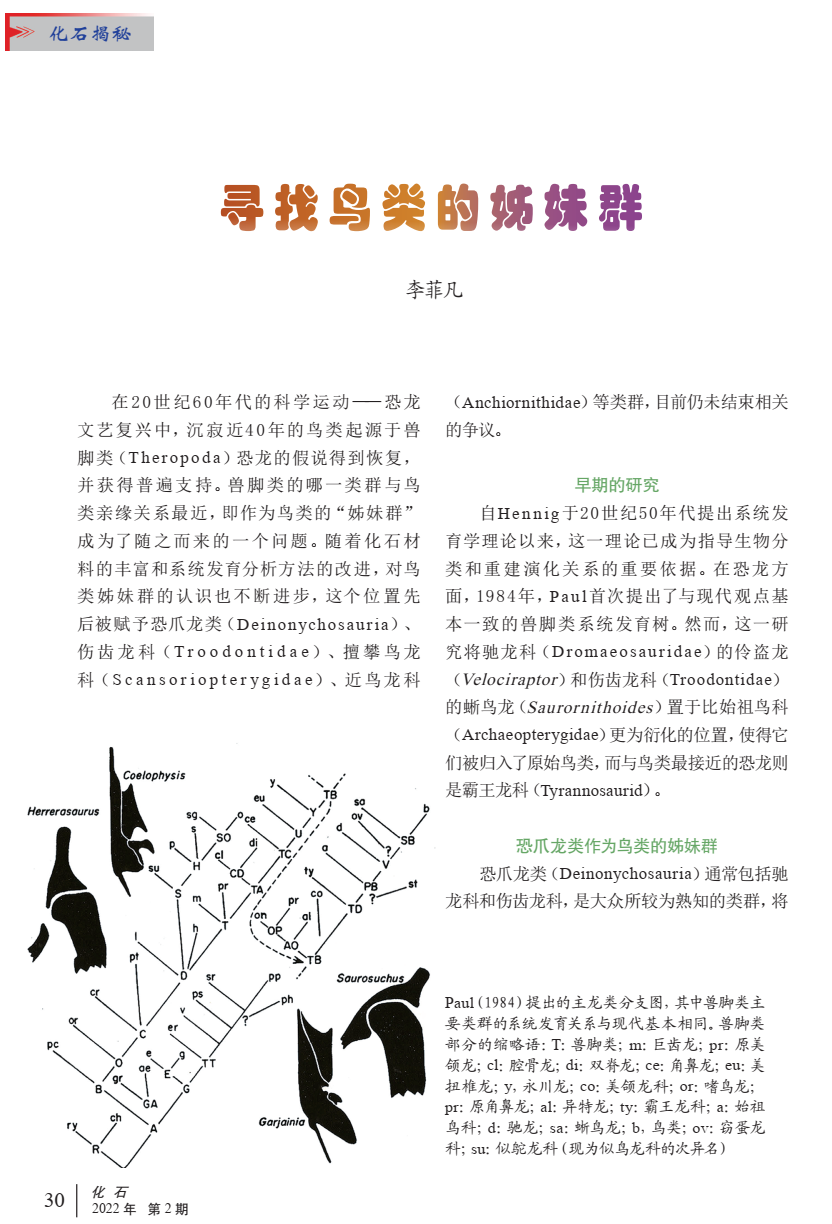 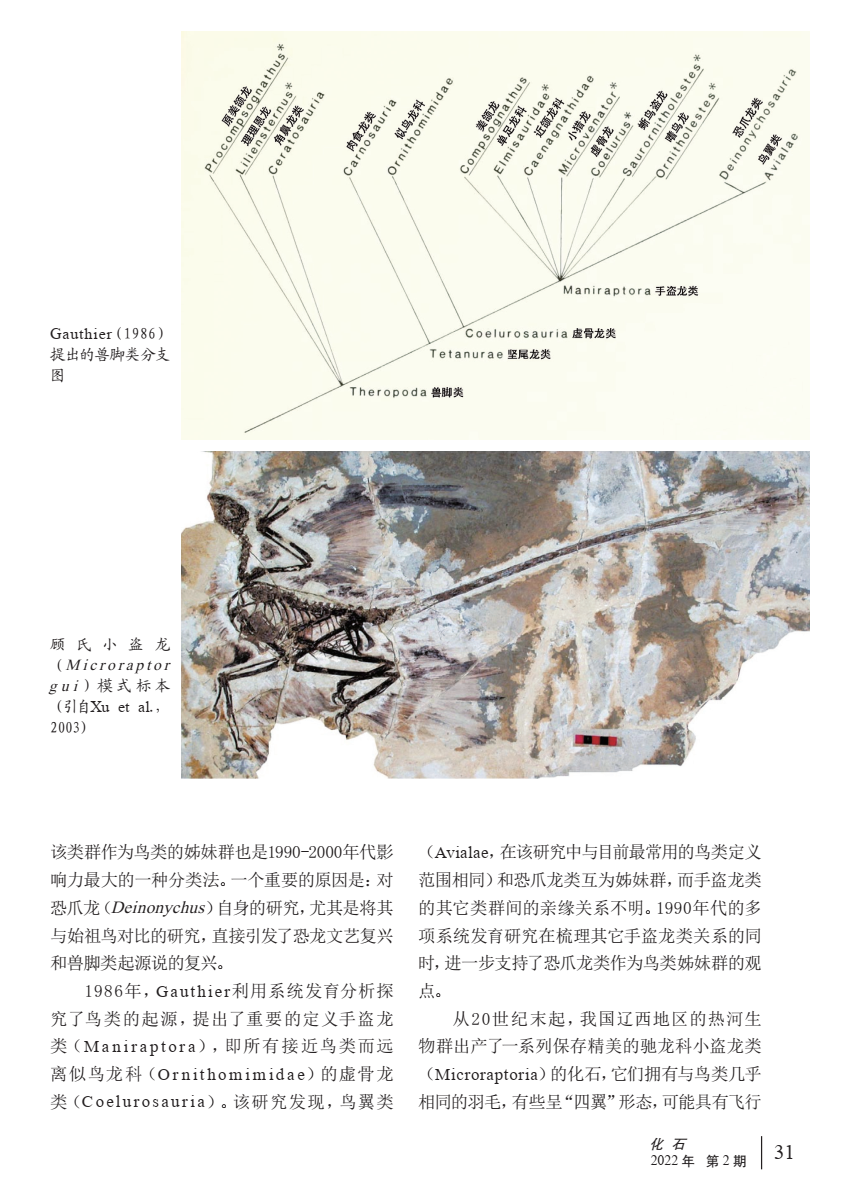 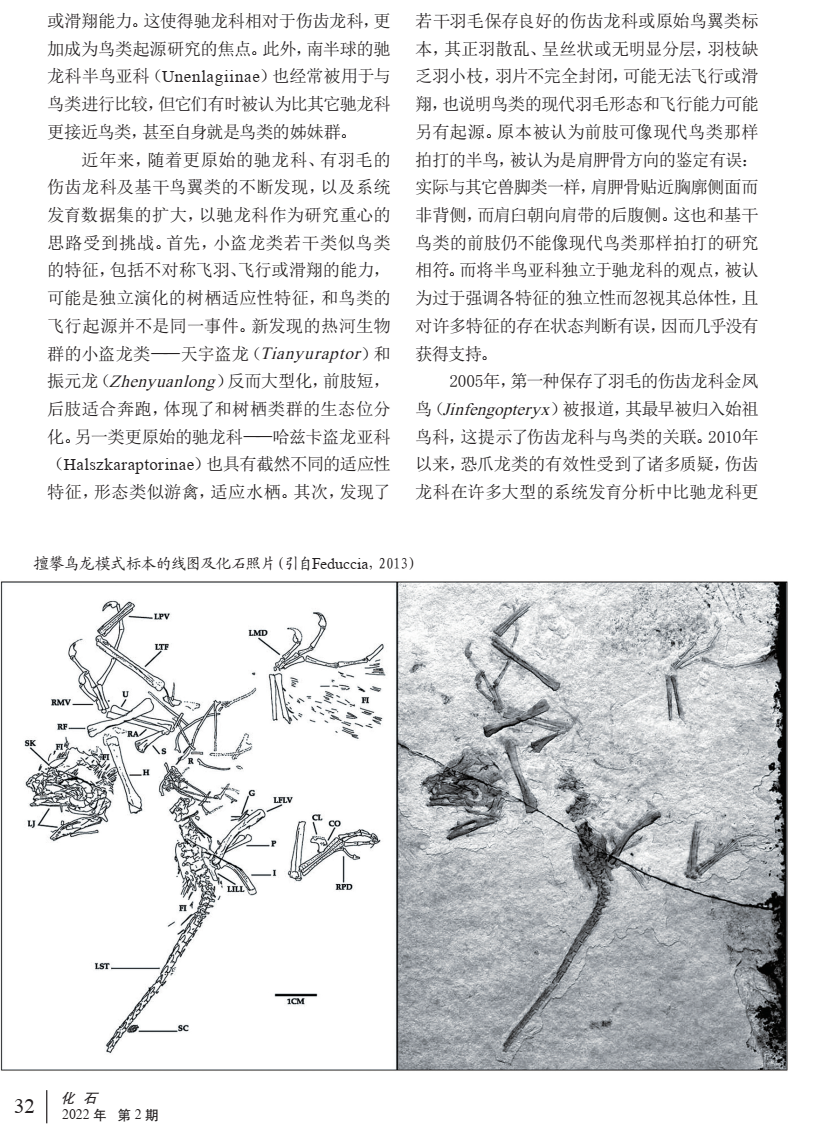 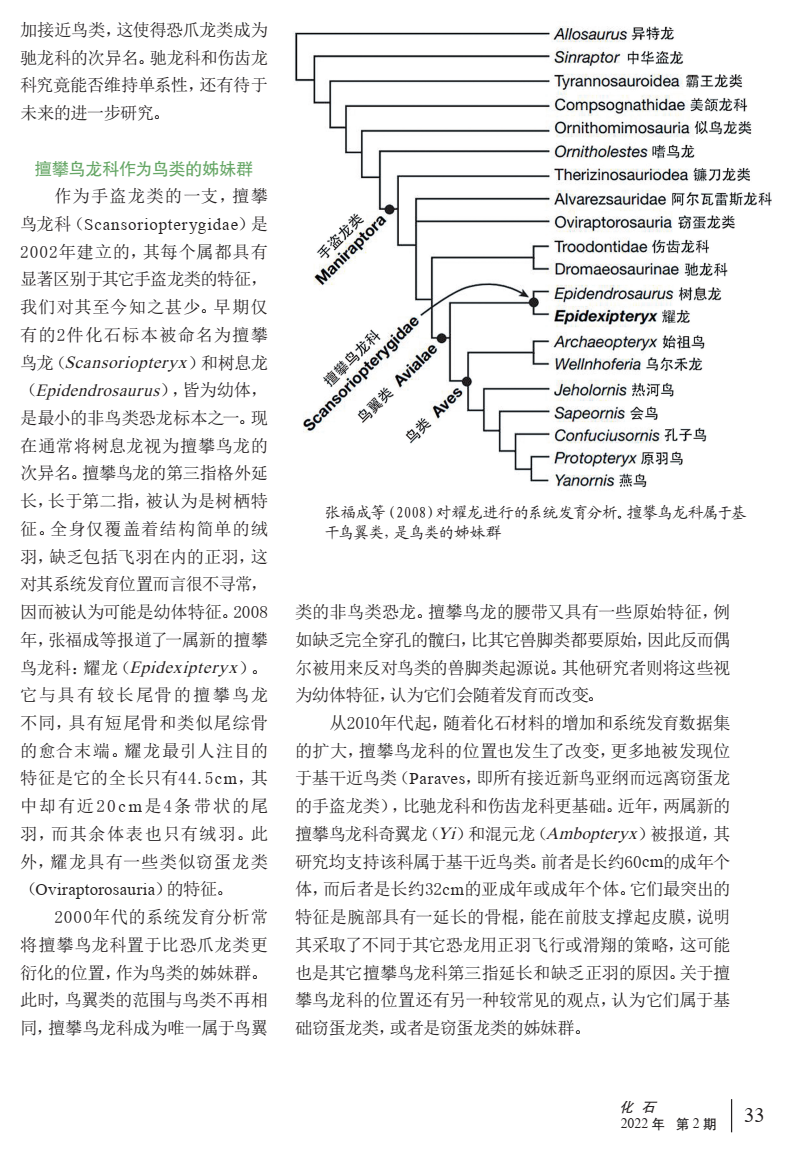 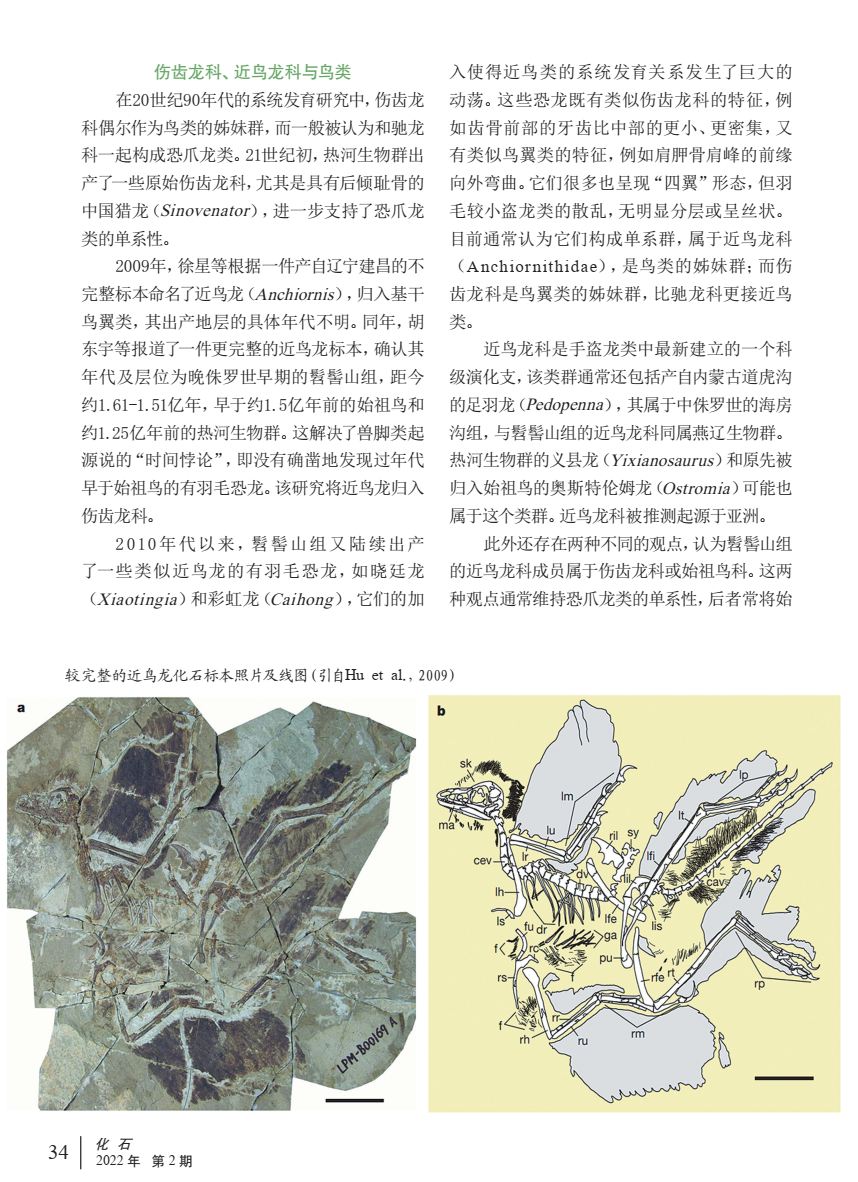 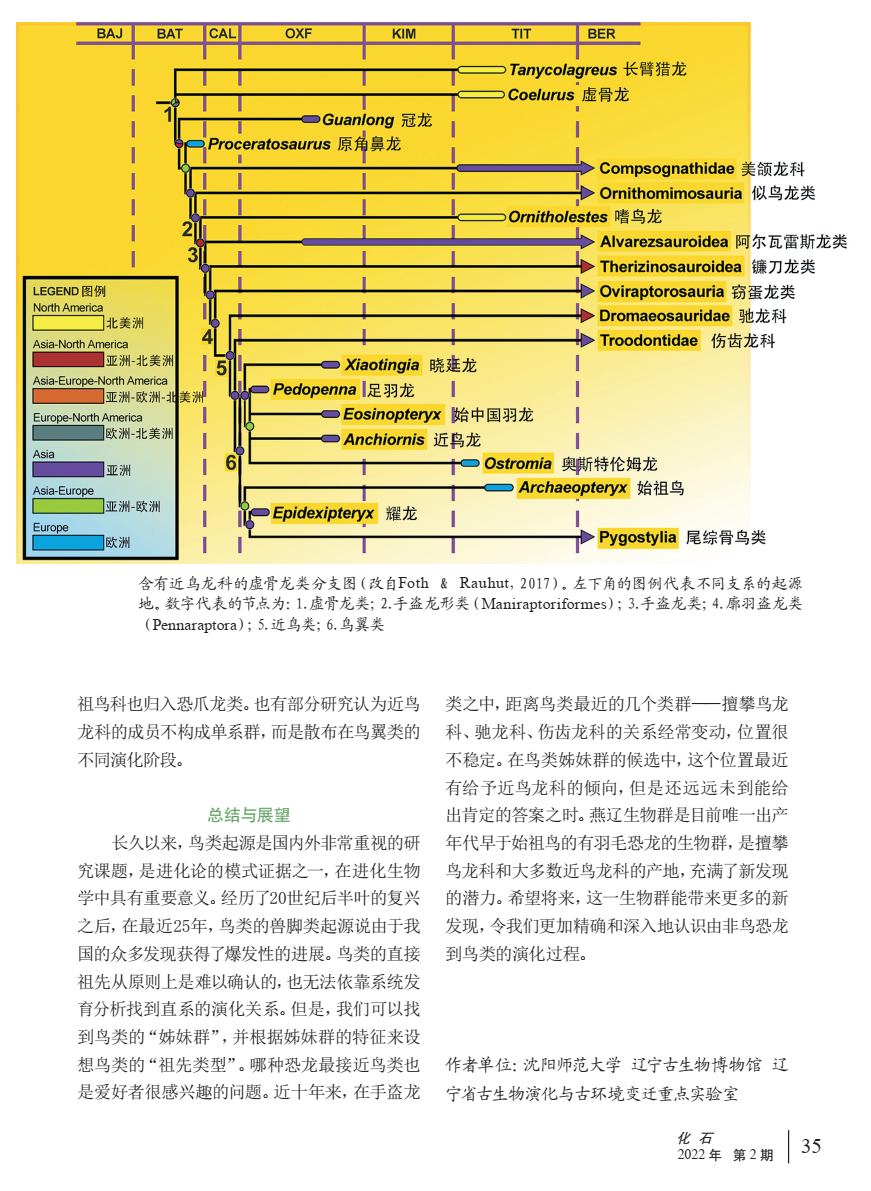 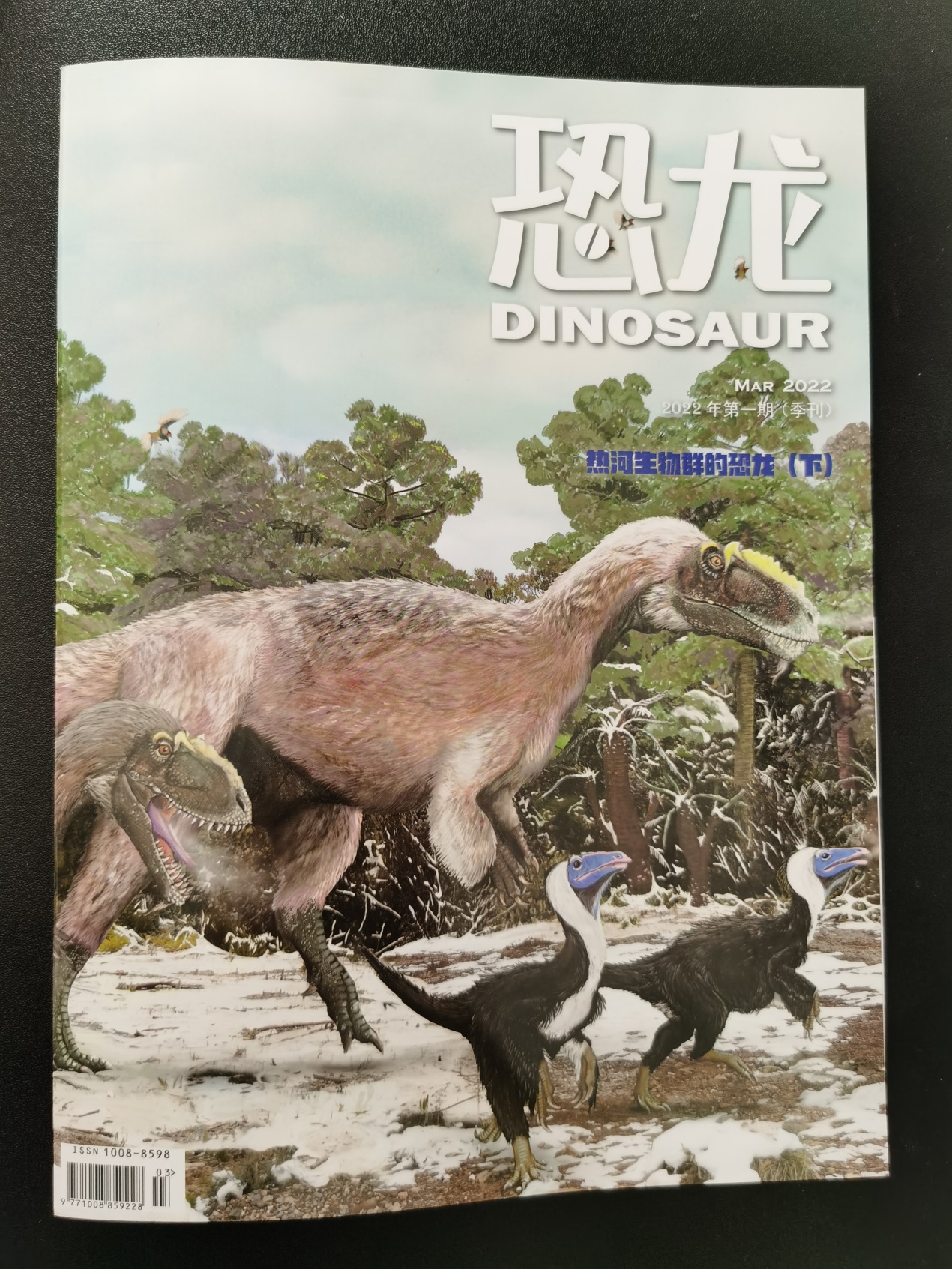 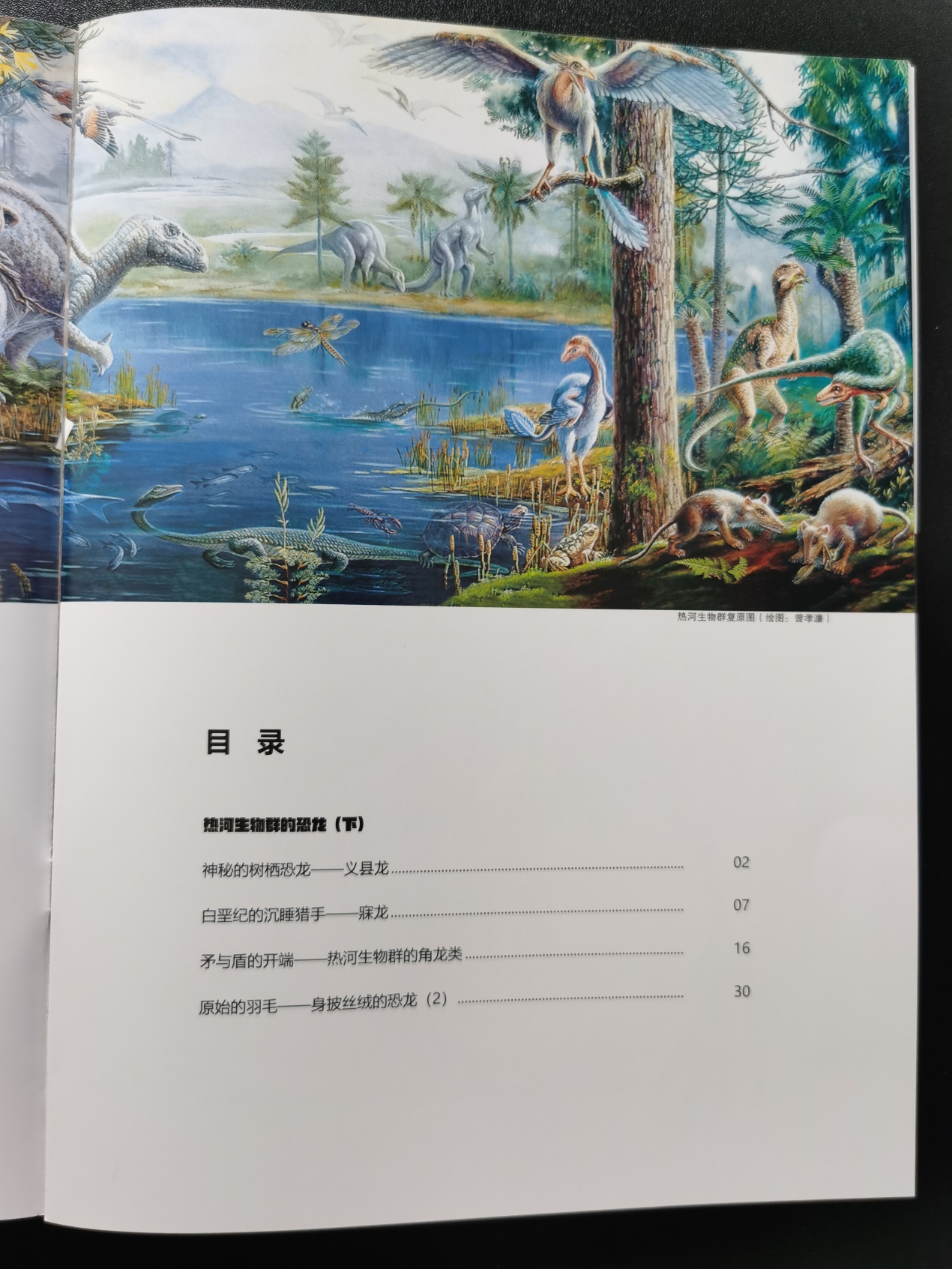 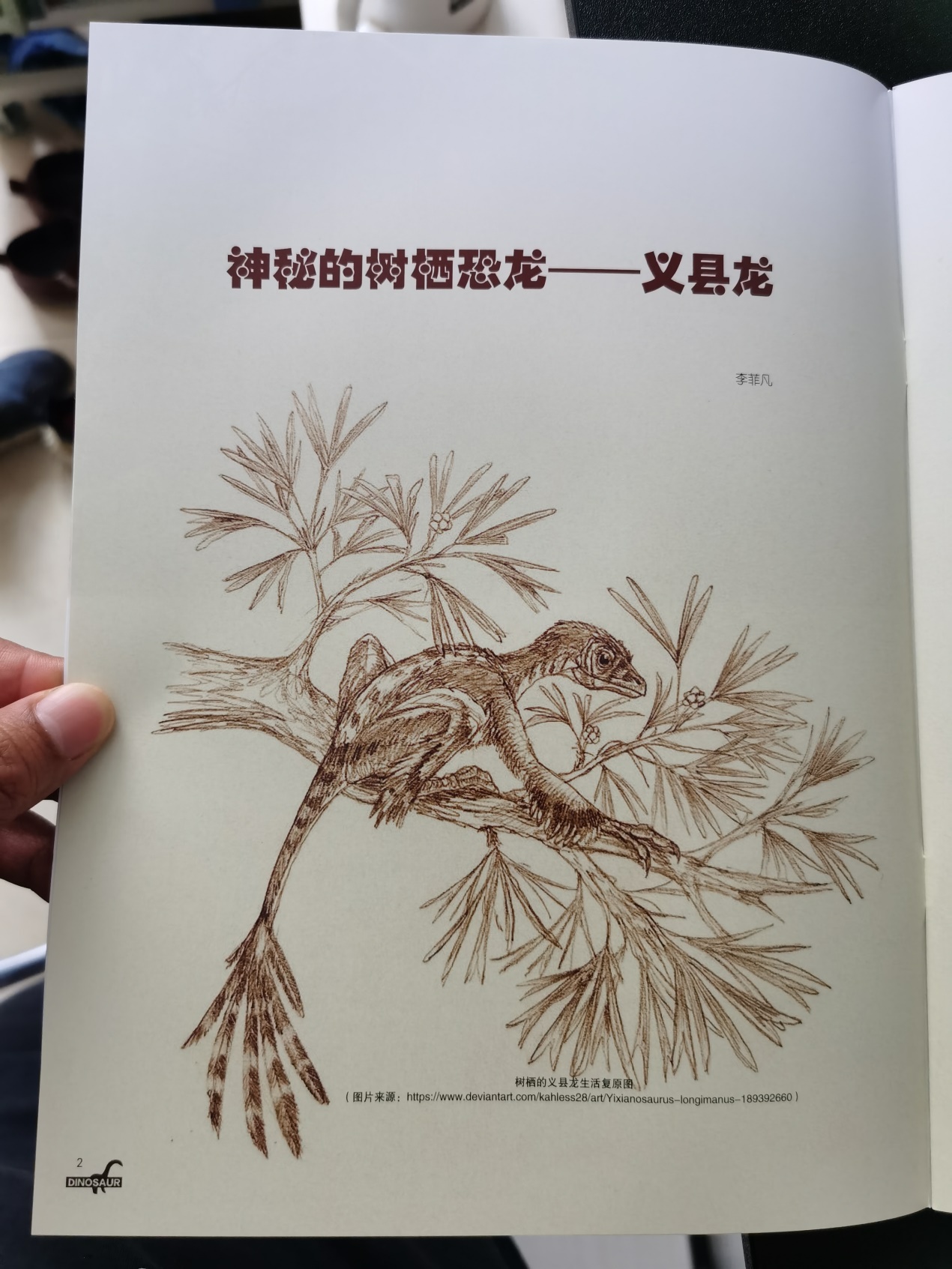 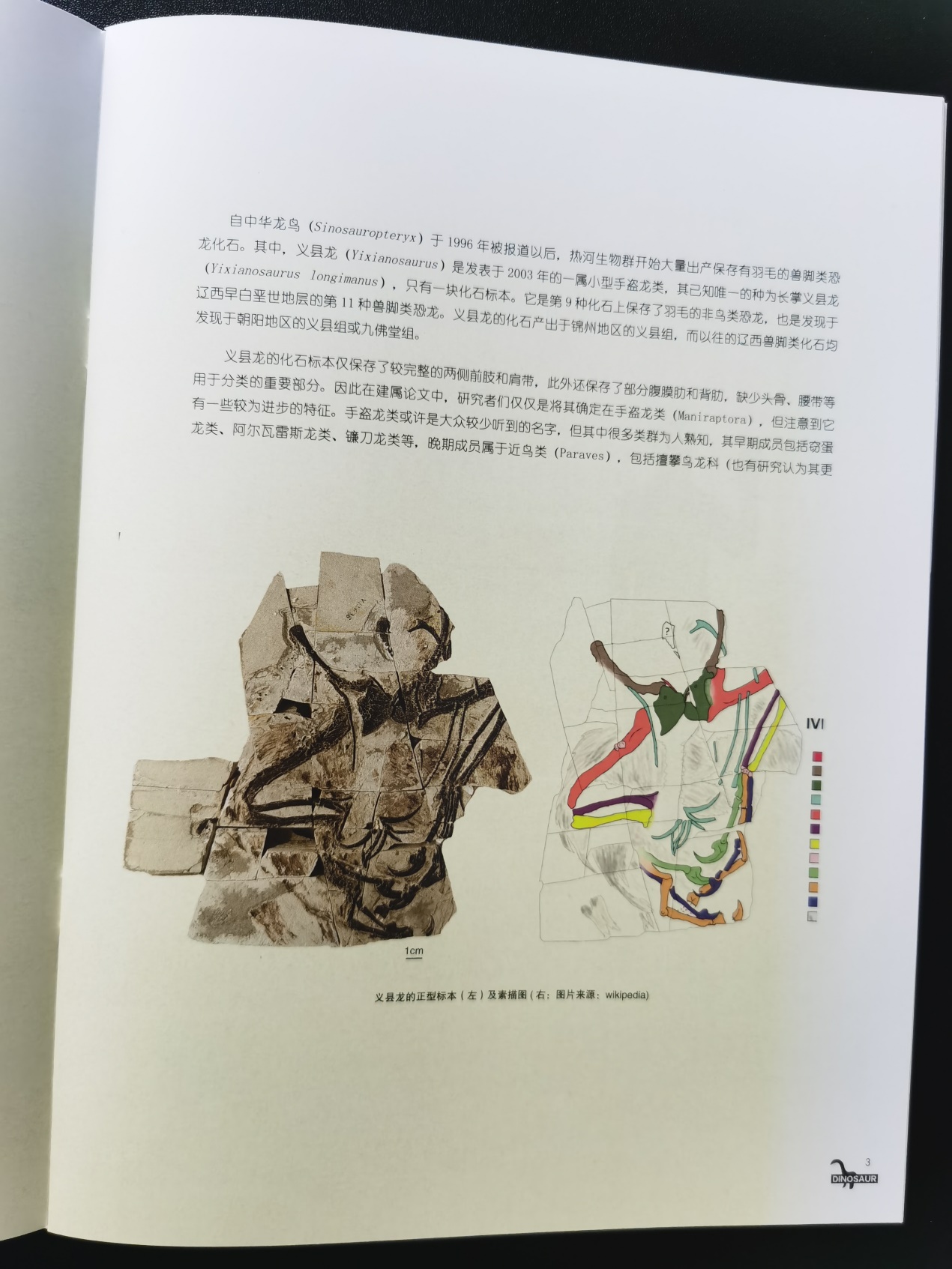 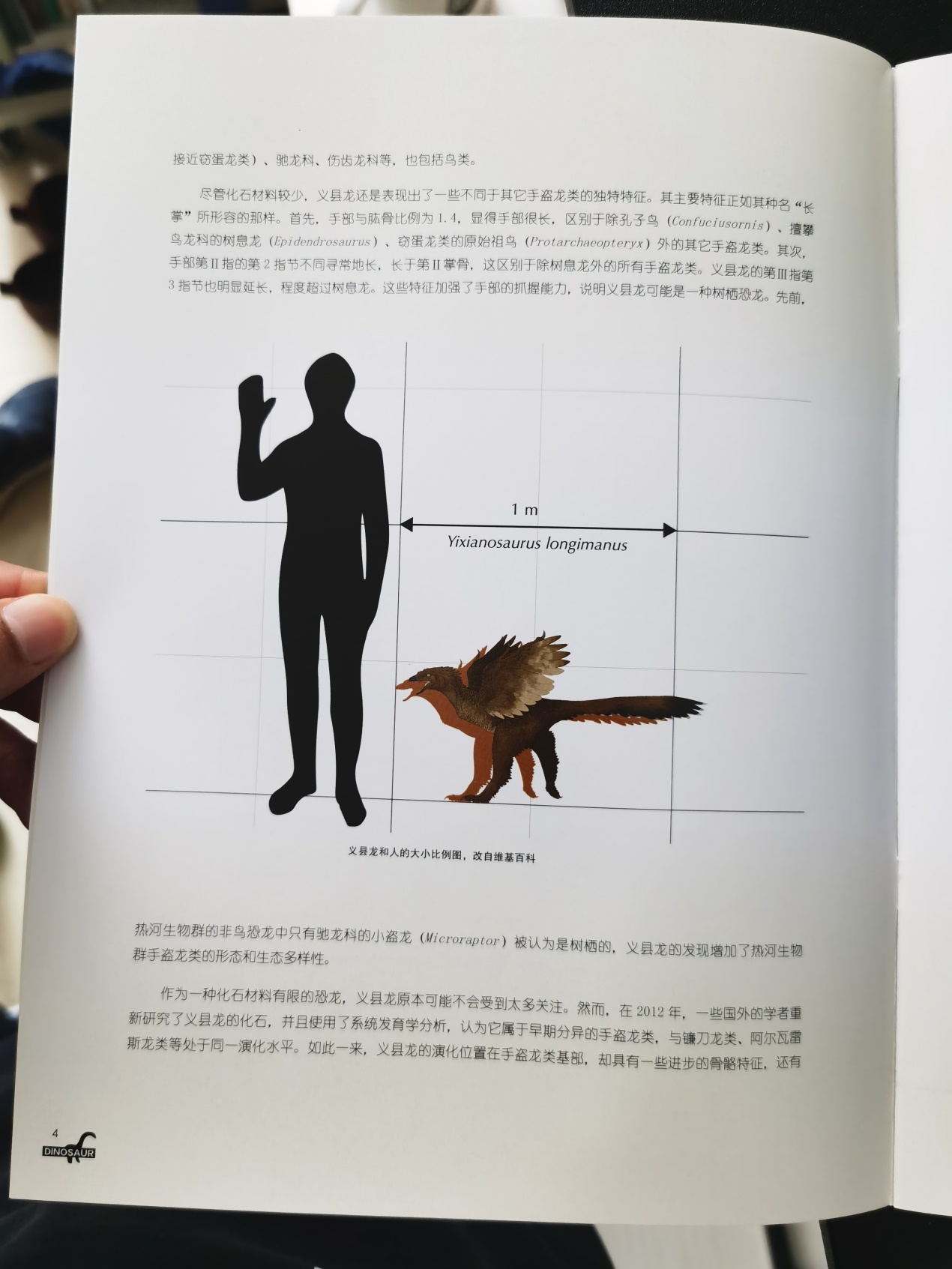 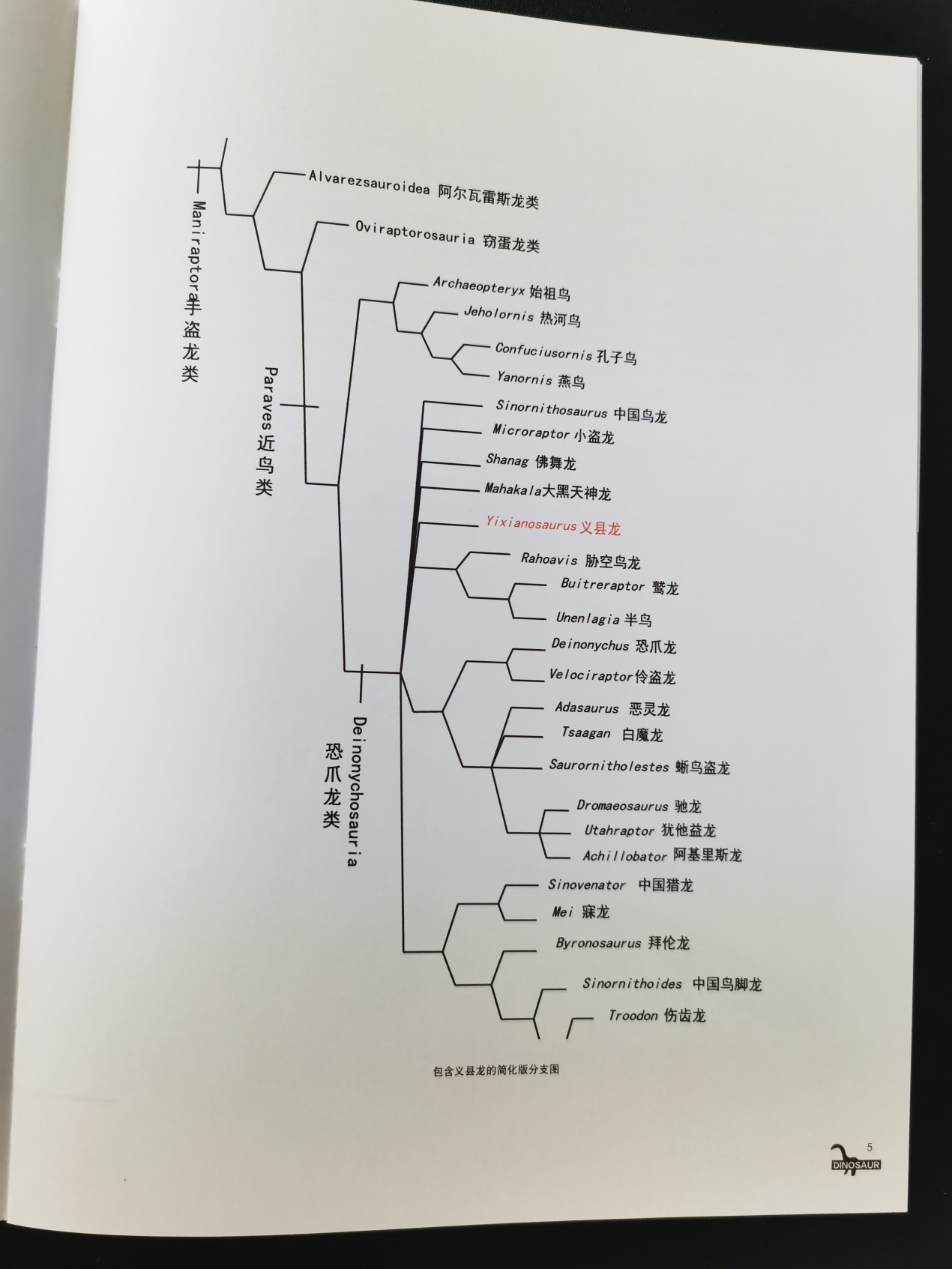 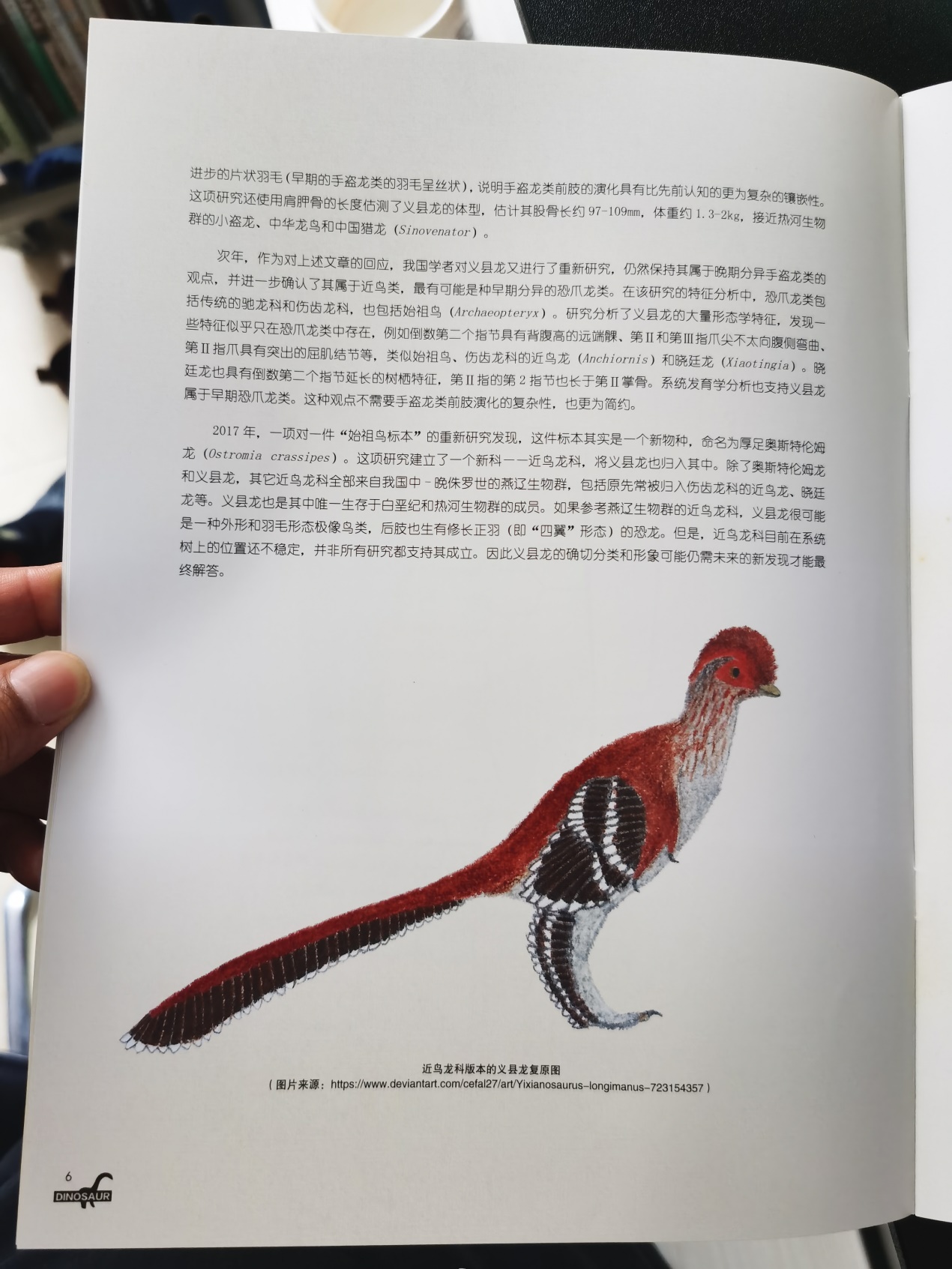 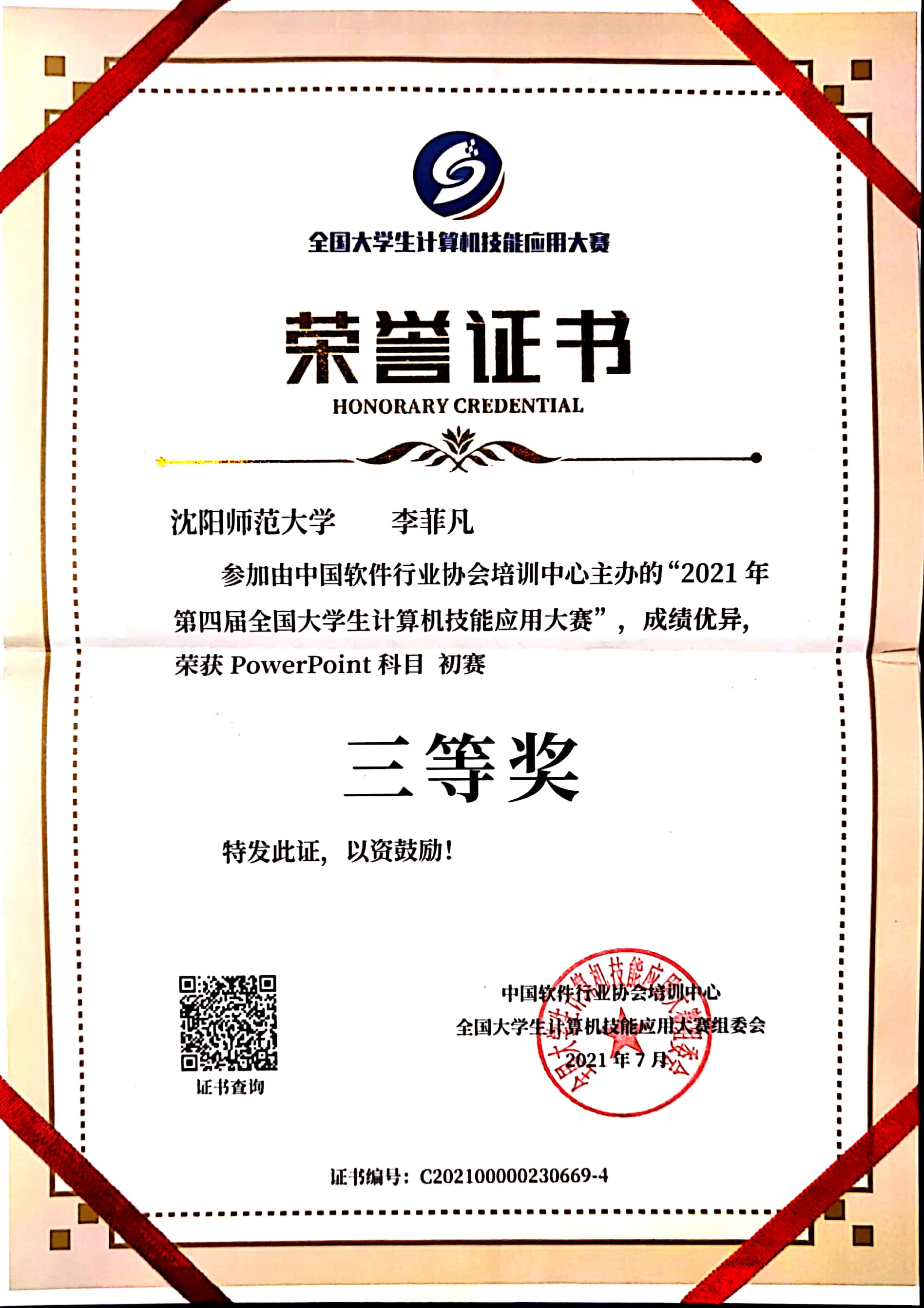 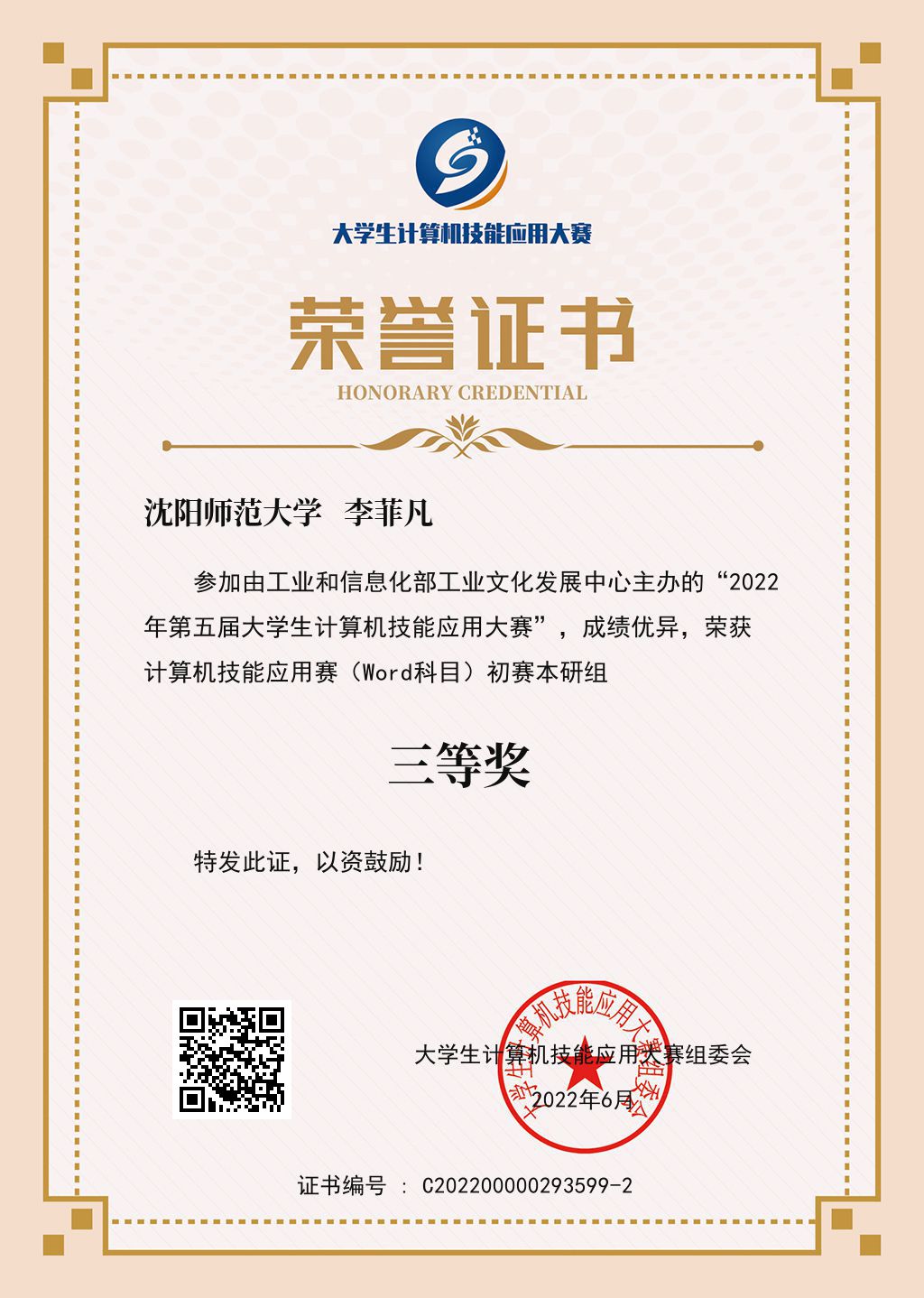 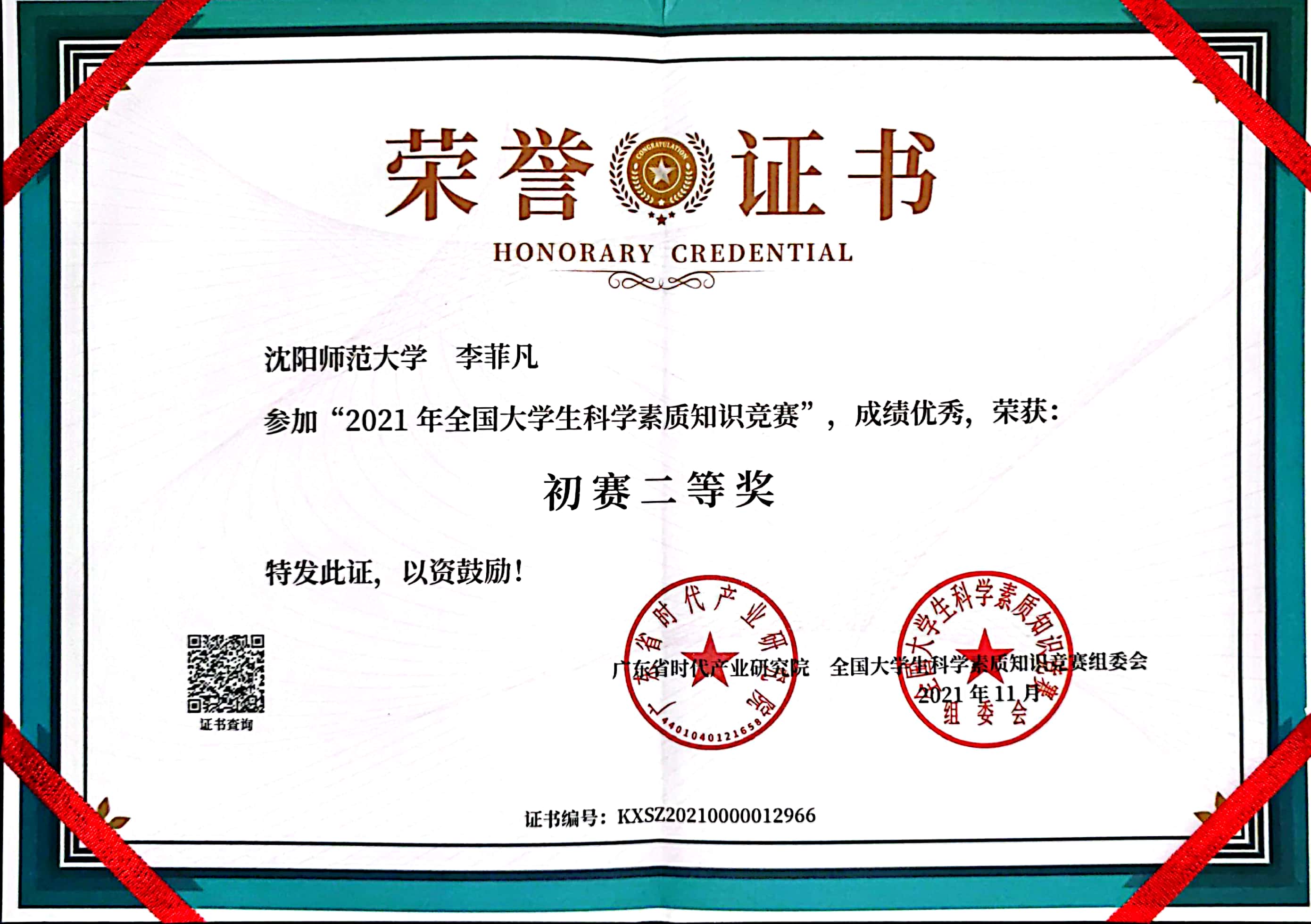 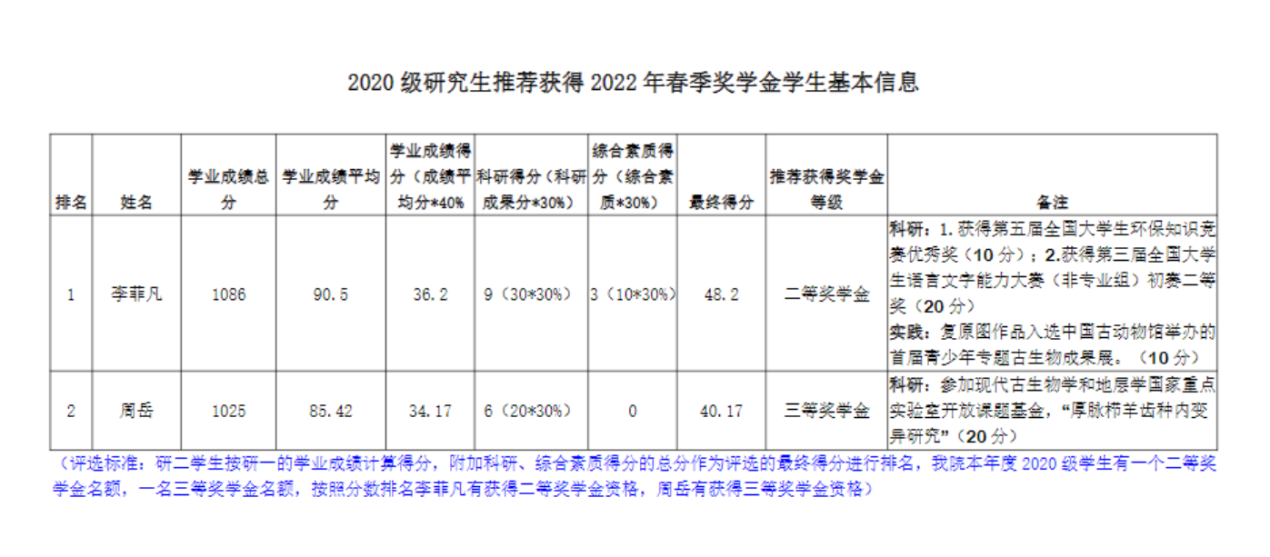 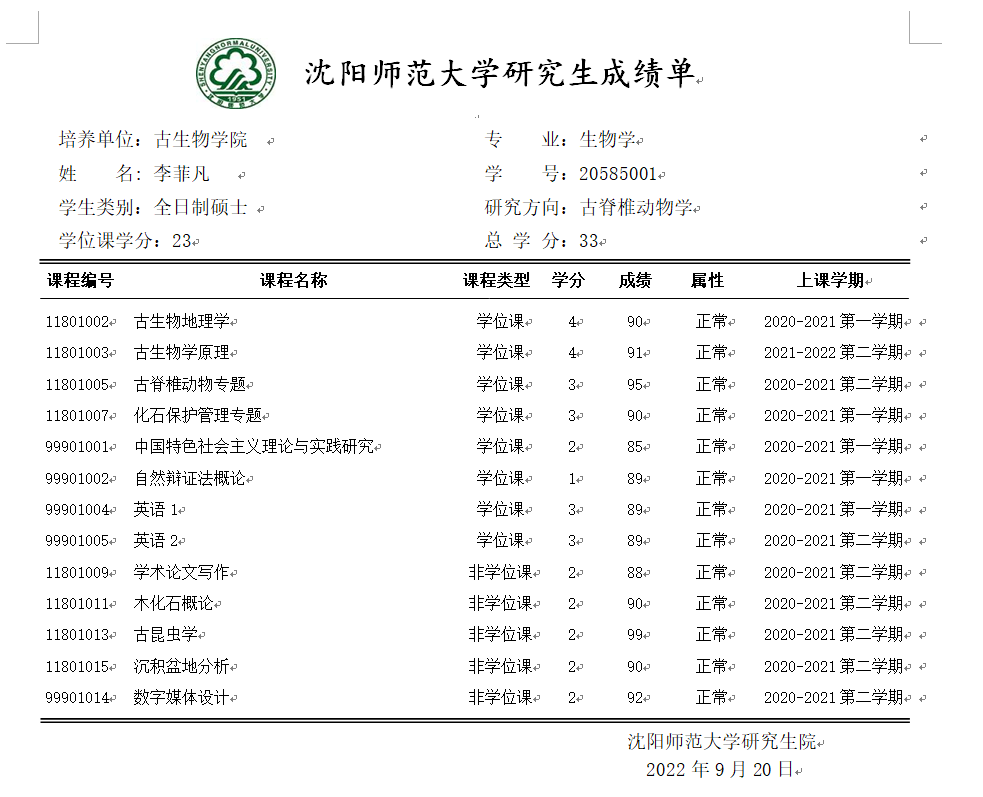 